ГОСУДАРСТВЕННОЕ БЮДЖЕТНОЕ ПРОФЕССИОНАЛЬНОЕ ОБРАЗОВАТЕЛЬНОЕ УЧРЕЖДЕНИЕ РЕСПУБЛИКИ КРЫМ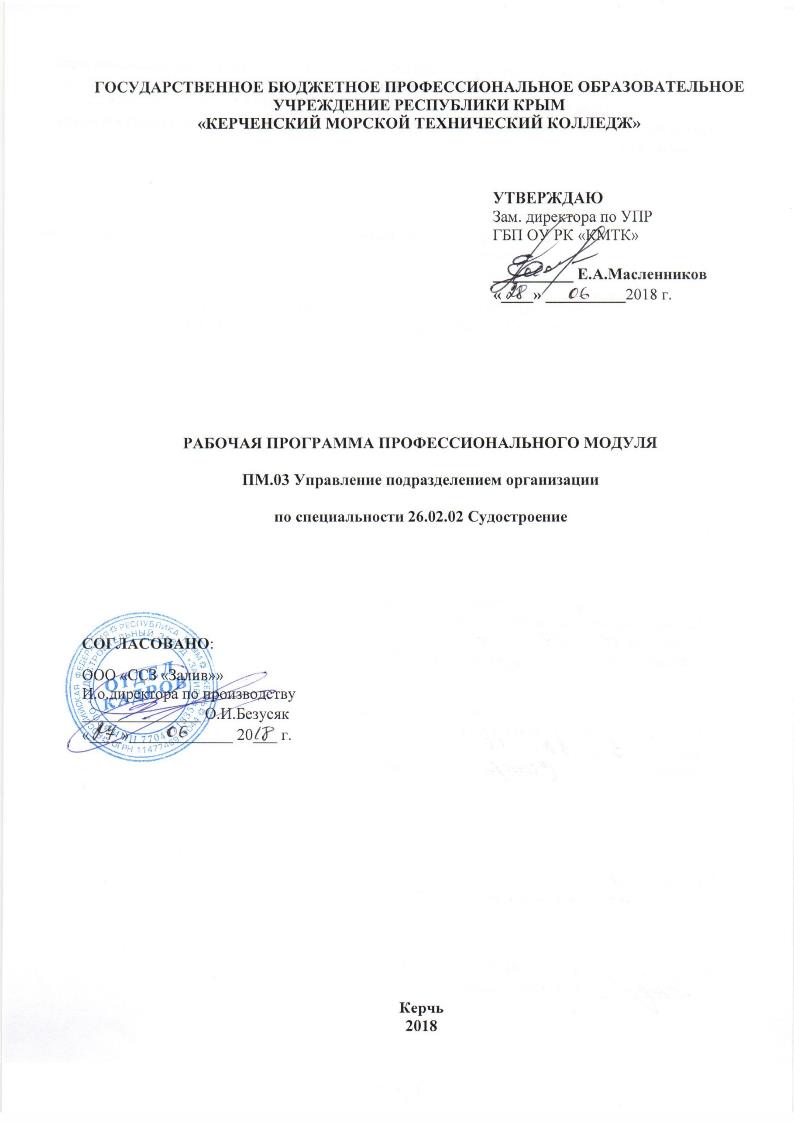 «КЕРЧЕНСКИЙ МОРСКОЙ ТЕХНИЧЕСКИЙ КОЛЛЕДЖ»РАБОЧАЯ ПРОГРАММА профессионального модуляПМ.03 Управление подразделением организациипо специальности 26.02.02 СудостроениеСОГЛАСОВАНО:ООО «ССЗ «Залив»» И.о.директора по производству_______________ О.И.Безусяк «____»_____________ 20___ г.Керчь2018 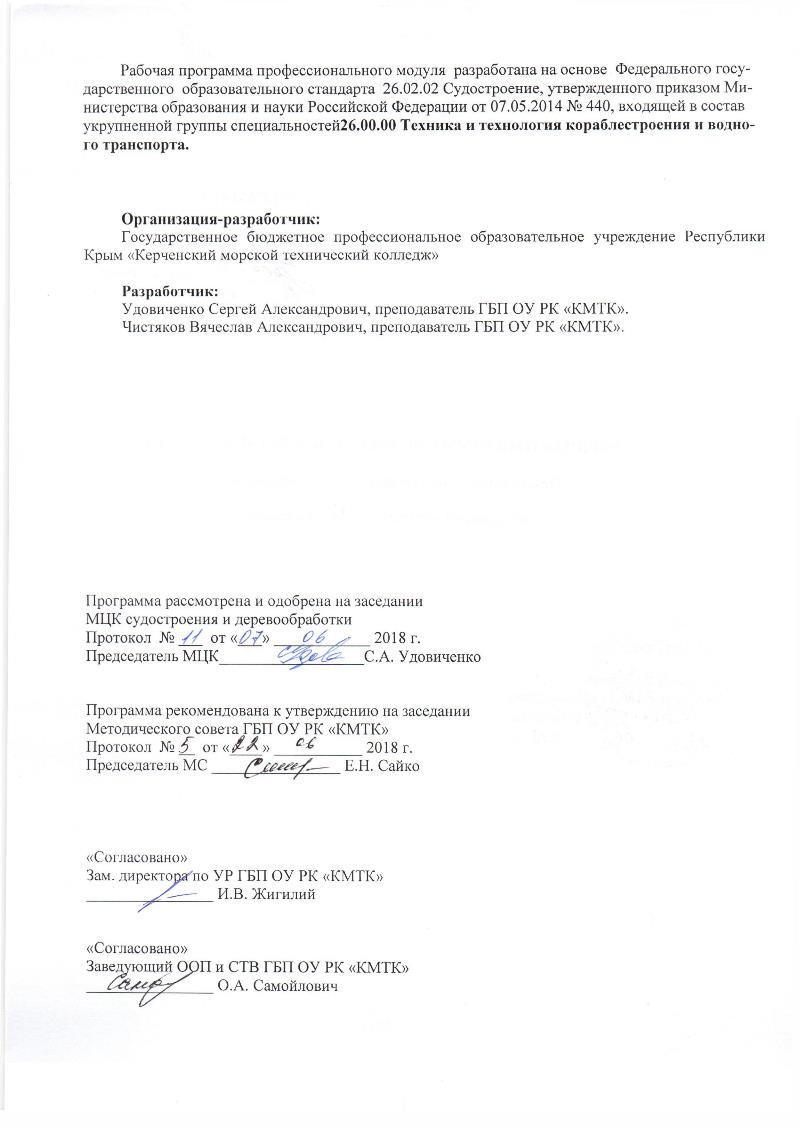 Рабочая программа профессионального модуля  разработана на основе  Федерального государственного  образовательного стандарта  26.02.02 Судостроение, утвержденного приказом Министерства образования и науки Российской Федерации от 07.05.2014 № 440, входящей в состав укрупненной группы специальностей26.00.00 Техника и технология кораблестроения и водного транспорта.Организация-разработчик:Государственное бюджетное профессиональное образовательное учреждение Республики Крым «Керченский морской технический колледж»Разработчик:Удовиченко Сергей Александрович, преподаватель ГБП ОУ РК «КМТК».Чистяков Вячеслав Александрович, преподаватель ГБП ОУ РК «КМТК».Программа рассмотрена и одобрена на заседании МЦК судостроения и деревообработкиПротокол  № ___  от «___» ____________ 2018 г. Председатель МЦК__________________С.А. Удовиченко Программа рекомендована к утверждению на заседанииМетодического совета ГБП ОУ РК «КМТК»Протокол  № __  от «____» ___________ 2018 г. Председатель МС ________________ Е.Н. Сайко «Согласовано»Зам. директора по УР ГБП ОУ РК «КМТК»________________ И.В. Жигилий«Согласовано»Заведующий ООП и СТВ ГБП ОУ РК «КМТК»________________ О.А. СамойловичСОДЕРЖАНИЕ1.ПАСПОРТ РАБОЧЕЙ ПРОГРАММЫ ПРОФЕССИОНАЛЬНОГО МОДУЛЯПМ.03.  Управление подразделением организации.Область применения программыРабочая программа профессионального модуля (далее рабочая программа ПМ) – является   частью программы подготовки специалистов среднего звена в соответствии с ФГОС СПО по специальности 26.02.02 «Судостроение», входящей в укрупненную группу специальностей 26.00.00 Техника и технология кораблестроения и водного транспорта, в части освоения основного вида профессиональной деятельности (ВПД): ПМ.03 «Управление подразделением организации» и соответствующих профессиональных компетенций (ПК):ПК 3.1. Организовывать работу коллектива исполнителей.ПК 3.2. Планировать и выбирать оптимальные решения и организовывать работы по монтажу, техническому обслуживанию и ремонту судовых машин и механизмов.ПК 3.3. Осуществлять контроль качества выполняемых работ на уровне управления.ПК 3.4. Проводить сбор, обработку и накопление технической, экономической и других видов информации для реализации инженерных и управленческих решений и оценки экономической эффективности производственной деятельности.ПК 3.5. Обеспечивать безопасные условия труда на производственном участке.ПК 3.6. Оценивать эффективность производственной деятельности.Цели и задачи профессионального модуля – требования к результатам освоения профессионального модуляС целью овладения указанным видом профессиональной деятельности и соответствующими профессиональными компетенциями обучающийся в ходе освоения профессионального модуля должен:В результате изучения профессионального модуля обучающийся должен: иметь практический опыт:планирования и организации работы структурного подразделения на основе знания психологии личности и коллектива;контроля качества выполняемых работ;оформления технической документации организации и планирования работ;анализа процесса и результатов деятельности подразделения с применением современных информационных технологий;уметь:планировать работу исполнителей;инструктировать и контролировать исполнителей на всех стадиях работ; мотивировать работников на решение производственных задач;рационально организовывать рабочие места, участвовать в расстановке кадров, обеспечивать их предметами и средствами труда;обеспечивать соблюдение правил безопасности труда и выполнение требований производственной санитарии;рассчитывать по принятой методике основные производственные показатели, характеризующие эффективность выполняемых работ;принимать и реализовывать управленческие решения; управлять конфликтными ситуациями, стрессами и рисками;применять компьютерные и телекоммуникационные средства в процессе управления; знать:основы организации деятельности подразделения;методы планирования, контроля и оценки работ исполнителей; современные методы управления подразделением организации; особенности менеджмента в области профессиональной деятельности;принципы, формы и методы организации производственного и технологического процессов; структуру организации и характер взаимодействия с другими подразделениями; функциональные обязанности работников и руководителей;принципы делового общения в коллективе; деловой этикет;основные производственные показатели работы организации и ее структурных подразделений;виды, формы и методы мотивации персонала, материальное и нематериальное стимулирование работников;методы осуществления мероприятий по предотвращению производственного травматизма и профессиональных заболеваний1.3.Рекомендуемое количество часов на освоение программы профессионального модуля:всего – 301 час, в том числе:максимальной учебной нагрузки обучающегося – 193 часа, включая: обязательной аудиторной учебной нагрузки обучающегося – 129 часов; самостоятельной работы обучающегося – 64 часа;производственной практики   –108 часов.2.РЕЗУЛЬТАТЫ ОСВОЕНИЯ ПРОФЕССИОНАЛЬНОГО МОДУЛЯРезультатом освоения профессионального модуля является овладение студентами видом профессиональной деятельности Управление подразделением организации в том числе профессиональными (ПК) и общими (ОК) компетенциями:3.СТРУКТУРА И СОДЕРЖАНИЕ ПРОФЕССИОНАЛЬНОГО  МОДУЛЯ3.1. Тематический план профессионального модуля3.2. СОДЕРЖАНИЕ ОБУЧЕНИЯ ПО ПРОФЕССИОНАЛЬНОМУ МОДУЛЮ (ПМ)4.УСЛОВИЯ РЕАЛИЗАЦИИ ПРОГРАММЫ ПРОФЕССИОНАЛЬНОГО МОДУЛЯТребования к минимальному материально-техническому обеспечениюРеализация учебного модуля требует наличия учебных кабинетов:«Социально-экономических дисциплин»Оборудование учебного кабинета и рабочих мест кабинета:Документационное обеспечение: паспорт кабинета, ФГОС СПО, план работ учебного кабинета,  журнал по технике безопасности.Учебно-методическое обеспечение: перечень практических занятий по модулю; наличие: инструкций, методических пособий, раздаточного дидактического материала, методические рекомендации для организации самостоятельной деятельности студентов.Технические средства обучения:Доска интерактивная (мультимедийная)Мультимедийный проекторПерсональные компьютеры с выходом в интернет Оборудование и техническое оснащение рабочих мест:Персональные компьютеры с выходом в интернетНабор стандартов и ГОСТНабор нормативовИнформационное обеспечение обученияПеречень рекомендуемых учебных изданий, Интернет-ресурсов, дополнительной литературыОсновные источники:Феофанов А.Н. Участие в организации производственной деятельности структурного подразделения предприятий машиностроения Академия, 2017Дополнительные источники:Трудовой кодекс Российской Федерации. –М.: ИКФ «ЭКМОС», 2005. – 176 с.Магомедов М.Д. Алексейчева Е.Ю. Костин И.Б. Экономика организации (предприятия):/ Магомедов М.Д. Алексейчева Е.Ю. Костин И.Б.Учебник, 2-е изд Дашков и К  - 2013 г: 2-е издание: 292 стр.Шаркова   А.В.  Ахметшина  Л.Г	Экономика  организации:  Практикум  для бакалавров/Шаркова А.В. Ахметшина Л.Г. Дашков и К 2014г : 120 стр.Вайс Т.А. Вайс Е.Н. Васильцов В.С. Экономика предприятия. / Вайс Т.А. Вайс Е.Н. Васильцов В.С. КноРус 2015г: 3-е издание: 244 стр.Десслер Г. Управление персоналом. / Десслер Г. Бином. Лаборатория знаний 2013г.: 2-е Издание: 351 стр.Дубовицкий В.А. Правовое обеспечение профессиональной деятельности работников морского и речного транспорта, Моск. гос. академия водного транспорта, 2006, ЭБС IPRbooksПериодические издания:Журнал «Экономический анализ: теория и практика»Журнал «Бухгалтерский учет»Журнал «Финансы»Интернет-ресурсы:Справочные	информационно-правовые	системы	«Гарант»,	«Консультант	Плюс», «Кодекс».2. Портал IAS «Представление финансовой отчетности» по МСФО [Электронный ресурс] – Режим доступа: www.accountingzeform.ruОбщие требования к организации образовательного процессаОсвоению данного профессионального модуля предшествуют дисциплины: обществознание, экономика организации. Обязательной формой промежуточной аттестации является зачет и дифференцированный зачёт. Итоговой формой аттестации по профессиональному модулю является экзамен.Экзамен проверяет готовность обучающегося к выполнению указанного вида профессиональной деятельности и сформированных у него компетенций.Экзамен проводится по окончании освоения программы профессионального модуля и представляет собой форму независимой оценки результатов обучения. Условием допуска к экзамену является успешное освоение обучающимися всех элементов программы профессионального модуля – МДК и предусмотренных практик.Учет учебных достижений обучающихся проводится при помощи различных форм текущего контроля: оценка в ходе выполнения практических работ, демонстрация выполнения производственных профессиональных задач, демонстрация выполнения самостоятельной работы обучающегося.Кадровое обеспечение образовательного процессаТребования к квалификации педагогических (инженерно-педагогических) кадров, обеспечивающих обучение по профессиональному модулю: наличие высшего профессионального образования, соответствующего профилю модуляТребования к квалификации педагогических кадров, осуществляющих руководство практикой: дипломированные специалисты – преподаватели междисциплинарных курсов, а также общепрофессиональных дисциплин. Обязательная стажировка преподавателей в профильных организациях не реже 1-го раза в 3 года.5. КОНТРОЛЬ И ОЦЕНКА РЕЗУЛЬТАТОВ ОСВОЕНИЯ ПРОФЕССИОНАЛЬНОГО МОДУЛЯ6 .ЛИСТ ИЗМЕНЕНИЙ, ДОПОЛНЕНИЙ УТВЕРЖДАЮЗам. директора по УПРГБП ОУ РК «КМТК»__________ Е.А.Масленников «____» __________2018 г.стр.1.ПАСПОРТ	ПРОГРАММЫ	ПРОФЕССИОНАЛЬНОГО	МОДУЛЯ УПРАВЛ.   ПОДРАЗДЕЛЕНИЕМ ОРГАНИЗАЦИИ ЕНИЕ42. РЕЗУЛЬТАТЫ ОСВОЕНИЯ ПРОФЕССИОНАЛЬНОГО МОДУЛЯ63. СТРУКТУРА И СОДЕРЖАНИЕ ПРОФЕССИОНАЛЬНОГО МОДУЛЯ74. УСЛОВИЯ РЕАЛИЗАЦИИ ПРОГРАММЫ ПРОФЕССИОНАЛЬНОГО МОДУЛЯ135КОНТРОЛЬ И ОЦЕНКА РЕЗУЛЬТАТОВ ОСВОЕНИЯ ПРОФЕССИОНАЛЬНОГО МОДУЛЯ (ВИДА ПРОФЕССИОНАЛЬНОЙ ДЕЯТЕЛЬНОСТИ)156ЛИСТ ИЗМЕНЕНИЙ, ДОПОЛНЕНИЙ17КодНаименование результата обученияПК 3.1.Организовывать работу коллектива исполнителей.ПК 3.2.Планировать и выбирать оптимальные решения и организовывать работы по монтажу, техническому обслуживанию и ремонту судовых машин и механизмов.ПК 3.3.Осуществлять контроль качества выполняемых работ на уровне управления.ПК 3.4Проводить сбор, обработку и накопление технической, экономической и других видов информации для реализации инженерных и управленческих решений и оценки экономической эффективности производственной деятельности.ПК 3.5.Обеспечивать безопасные условия труда на производственном участке.ПК 3.6Оценивать эффективность производственной деятельности.ОК 1.Понимать сущность и социальную значимость своей будущей профессии, проявлять к ней устойчивый интерес.ОК 2.Организовывать собственную деятельность, определять методы и способы выполнения профессиональных задач, оценивать их эффективность и качество.ОК 3.Решать проблемы, оценивать риски и принимать решения в нестандартных ситуациях.ОК 4.Осуществлять поиск, анализ и оценку информации, необходимой для постановки и решения профессиональных задач, профессионального и личностного развития.ОК 6.Работать в коллективе и команде, эффективно общаться с коллегами, руководством, потребителямиОК 7.Брать на себя ответственность за работу членов команды (подчинённых), за результат выполнения заданийОК 8.Самостоятельно определять задачи профессионального и личностного развития, заниматься самообразованием, осознанно планировать повышение квалификации.ОК 9.Ориентироваться в условиях частной смены технологий в профессиональной деятельностиКоды профессиональных компетенцийНаименования разделов профессионального модуляВсего часов (макс. учебная нагрузка и практики)Объем времени, отведенный на освоение междисциплинарного курса (курсов)Объем времени, отведенный на освоение междисциплинарного курса (курсов)Объем времени, отведенный на освоение междисциплинарного курса (курсов)Объем времени, отведенный на освоение междисциплинарного курса (курсов)Объем времени, отведенный на освоение междисциплинарного курса (курсов)ПрактикаПрактикаКоды профессиональных компетенцийНаименования разделов профессионального модуляВсего часов (макс. учебная нагрузка и практики)Аудиторная учебная работа обучающегося (обязательные учебные занятия)Аудиторная учебная работа обучающегося (обязательные учебные занятия)Аудиторная учебная работа обучающегося (обязательные учебные занятия)Внеаудиторная (самостоятельная) учебная работа обучающегосяВнеаудиторная (самостоятельная) учебная работа обучающегосяУчебная,часовПроизводственная, (по профилю специальности) часовКоды профессиональных компетенцийНаименования разделов профессионального модуляВсего часов (макс. учебная нагрузка и практики)Всего,часовв т.ч. лабораторные работы и практические занятия, часовв т.ч., курсовая работа (проект), часовВсего,часовв т.ч., курсовая работа (проект), часовУчебная,часовПроизводственная, (по профилю специальности) часовПК 3.1-3.6Раздел 1.  ПМ.03 Организация производства271869---ПК 3.1-3.6Раздел 2. ПМ.03 Планирование производства84563028ПК 3.1-3.6Раздел 3. ПМ.03 Управление производством82552727ПК 3.1-3.6Производственная практика, часов108-108ПК 3.1-3.6Всего:30112963-64--108Наименование разделов профессионального модуля (ПМ), междисциплинарных курсов (МДК) и темСодержание учебного материала, лабораторные работы и практические занятия, самостоятельная работа обучающихсяСодержание учебного материала, лабораторные работы и практические занятия, самостоятельная работа обучающихсяСодержание учебного материала, лабораторные работы и практические занятия, самостоятельная работа обучающихсяСодержание учебного материала, лабораторные работы и практические занятия, самостоятельная работа обучающихсяОбъем часовУровень освоенияПМ.03. Управление подразделением организации.ПМ.03. Управление подразделением организации.ПМ.03. Управление подразделением организации.ПМ.03. Управление подразделением организации.ПМ.03. Управление подразделением организации.301МДК.03.01 Основы управления подразделением организацииМДК.03.01 Основы управления подразделением организацииМДК.03.01 Основы управления подразделением организацииМДК.03.01 Основы управления подразделением организацииМДК.03.01 Основы управления подразделением организации193Раздел 1. ПМ.03 Организация производстваРаздел 1. ПМ.03 Организация производстваРаздел 1. ПМ.03 Организация производстваРаздел 1. ПМ.03 Организация производстваРаздел 1. ПМ.03 Организация производства27Тема 1.1. Основные принципы организации производственного процессаСодержание учебного материалаСодержание учебного материалаСодержание учебного материалаСодержание учебного материала6Тема 1.1. Основные принципы организации производственного процесса1.Понятие о производственном процессеПонятие о производственном процессеПонятие о производственном процессе11, 2Тема 1.1. Основные принципы организации производственного процесса2.Основные принципы рациональной организации производственных процессовОсновные принципы рациональной организации производственных процессовОсновные принципы рациональной организации производственных процессов11, 2Тема 1.1. Основные принципы организации производственного процесса3.Организационно – технический уровень производства.Организационно – технический уровень производства.Организационно – технический уровень производства.11, 2Тема 1.1. Основные принципы организации производственного процесса4Виды движения предметов труда в процессе производства.Виды движения предметов труда в процессе производства.Виды движения предметов труда в процессе производства.11, 2Тема 1.1. Основные принципы организации производственного процесса5Технико – экономическая характеристика типов производстваТехнико – экономическая характеристика типов производстваТехнико – экономическая характеристика типов производства21, 2Тема 1.2. Организация производственного процесса в пространстве и во времениСодержание учебного материалаСодержание учебного материалаСодержание учебного материалаСодержание учебного материала6Тема 1.2. Организация производственного процесса в пространстве и во времени1. Производственный цикл и его структура Производственный цикл и его структура Производственный цикл и его структура11, 2Тема 1.2. Организация производственного процесса в пространстве и во времени2.Производственный цикл простого процессаПроизводственный цикл простого процессаПроизводственный цикл простого процесса11, 2Тема 1.2. Организация производственного процесса в пространстве и во времени3.Производственный цикл сложного процессаПроизводственный цикл сложного процессаПроизводственный цикл сложного процесса11, 2Тема 1.2. Организация производственного процесса в пространстве и во времени4.Пути сокращения длительности производственного циклаПути сокращения длительности производственного циклаПути сокращения длительности производственного цикла11, 2Тема 1.2. Организация производственного процесса в пространстве и во времени5Классификация производственных структурных подразделений предприятияКлассификация производственных структурных подразделений предприятияКлассификация производственных структурных подразделений предприятия11, 2Тема 1.2. Организация производственного процесса в пространстве и во времени6Разновидности производственных структур предприятияРазновидности производственных структур предприятияРазновидности производственных структур предприятия11, 2Тема 1.2. Организация производственного процесса в пространстве и во времениПрактические занятия: Практические занятия: Практические занятия: Практические занятия: 6Тема 1.2. Организация производственного процесса в пространстве и во времени1 Производственный цикл и его структура Производственный цикл и его структура Производственный цикл и его структура6Самостоятельная работа при изучении раздела 1. ПМ.03 Подготовка докладов на тему:1.	Понятие организации. Внутренняя и внешняя среда организации2.	Структура производственных систем в отрасли, Характер взаимодействия с другими подразделениями3.	Понятие и место менеджмента в рыночной экономике.Самостоятельная работа при изучении раздела 1. ПМ.03 Подготовка докладов на тему:1.	Понятие организации. Внутренняя и внешняя среда организации2.	Структура производственных систем в отрасли, Характер взаимодействия с другими подразделениями3.	Понятие и место менеджмента в рыночной экономике.Самостоятельная работа при изучении раздела 1. ПМ.03 Подготовка докладов на тему:1.	Понятие организации. Внутренняя и внешняя среда организации2.	Структура производственных систем в отрасли, Характер взаимодействия с другими подразделениями3.	Понятие и место менеджмента в рыночной экономике.Самостоятельная работа при изучении раздела 1. ПМ.03 Подготовка докладов на тему:1.	Понятие организации. Внутренняя и внешняя среда организации2.	Структура производственных систем в отрасли, Характер взаимодействия с другими подразделениями3.	Понятие и место менеджмента в рыночной экономике.Самостоятельная работа при изучении раздела 1. ПМ.03 Подготовка докладов на тему:1.	Понятие организации. Внутренняя и внешняя среда организации2.	Структура производственных систем в отрасли, Характер взаимодействия с другими подразделениями3.	Понятие и место менеджмента в рыночной экономике.9Раздел 2. ПМ.03  Планирование производстваРаздел 2. ПМ.03  Планирование производстваРаздел 2. ПМ.03  Планирование производстваРаздел 2. ПМ.03  Планирование производстваРаздел 2. ПМ.03  Планирование производства84Тема 2.1. Технико-экономическое планированиеСодержание учебного материала Содержание учебного материала Содержание учебного материала Содержание учебного материала 12Тема 2.1. Технико-экономическое планирование1.1.Цели, задачи и стадии планированияЦели, задачи и стадии планирования11, 2Тема 2.1. Технико-экономическое планирование2.2.Принципы и методы планированияПринципы и методы планирования11, 2Тема 2.1. Технико-экономическое планирование3.3.Информационная база планированияИнформационная база планирования11, 2Тема 2.1. Технико-экономическое планирование4.4.Содержание технико – экономического планированияСодержание технико – экономического планирования11, 2Тема 2.1. Технико-экономическое планирование55План реализации продуктов и услугПлан реализации продуктов и услуг11, 2Тема 2.1. Технико-экономическое планирование66План производства продукции и оказания услугПлан производства продукции и оказания услуг11, 2Тема 2.1. Технико-экономическое планирование77План загрузки и пропускной способности оборудования и сборочных площадейПлан загрузки и пропускной способности оборудования и сборочных площадей11, 2Тема 2.1. Технико-экономическое планирование88Планирование производственных мощностей предприятияПланирование производственных мощностей предприятия11, 2Тема 2.1. Технико-экономическое планирование99Планирование себестоимости продукцииПланирование себестоимости продукции21, 2Тема 2.1. Технико-экономическое планирование1010Планирование прибыли и рентабельности производстваПланирование прибыли и рентабельности производства21, 2Тема 2.1. Технико-экономическое планированиеПрактические занятия: Практические занятия: Практические занятия: Практические занятия: 10Тема 2.1. Технико-экономическое планирование111Технико-экономическое планирование10Тема 2.2.Оперативно-производственное планированиеСодержание учебного материала Содержание учебного материала Содержание учебного материала Содержание учебного материала 6Тема 2.2.Оперативно-производственное планирование1.1.Содержание, задачи и функции оперативного планирования производстваСодержание, задачи и функции оперативного планирования производства11, 2Тема 2.2.Оперативно-производственное планирование2.2.Нормативно – календарные расчёты в различных типах производстваНормативно – календарные расчёты в различных типах производства21, 2Тема 2.2.Оперативно-производственное планирование3.3.Межцеховое оперативно – календарное планированиеМежцеховое оперативно – календарное планирование11, 2Тема 2.2.Оперативно-производственное планирование4.4.Внутрицеховое календарное планированиеВнутрицеховое календарное планирование11, 2Тема 2.2.Оперативно-производственное планирование55Оперативное управление производствомОперативное управление производством11, 2Тема 2.2.Оперативно-производственное планированиеПрактические занятия: Практические занятия: Практические занятия: Практические занятия: 4Тема 2.2.Оперативно-производственное планирование111Оперативно-производственное планирование4Тема 2.3.Организация и нормирование т руда на предприятииСодержание учебного материалаСодержание учебного материалаСодержание учебного материалаСодержание учебного материала8Тема 2.3.Организация и нормирование т руда на предприятии1.1.Методы нормирования труда.Методы нормирования труда.11, 2Тема 2.3.Организация и нормирование т руда на предприятии2.2.Классификация затрат рабочего времениКлассификация затрат рабочего времени11, 2Тема 2.3.Организация и нормирование т руда на предприятии33Организация и оплата труда на предприятииОрганизация и оплата труда на предприятии21, 2Тема 2.3.Организация и нормирование т руда на предприятии44Сущность заработной платыСущность заработной платы11, 2Тема 2.3.Организация и нормирование т руда на предприятии55Системы и формы оплаты трудаСистемы и формы оплаты труда21, 2Тема 2.3.Организация и нормирование т руда на предприятии66Выявление резервов затрат рабочего времени и фонда оплаты трудаВыявление резервов затрат рабочего времени и фонда оплаты труда11, 2Тема 2.3.Организация и нормирование т руда на предприятииПрактические занятия: Практические занятия: Практические занятия: Практические занятия: 16Тема 2.3.Организация и нормирование т руда на предприятии111Организация и нормирование труда на предприятии16Самостоятельная работа при изучении раздела 2. ПМ.03Примерная тематика внеаудиторной самостоятельной работы1. Прогнозирование жизненного цикла товара..2. Бизнес – план предприятия.3. Сметы непрямых расходов.4. Планирование финансовой деятельности.5. Выбор и обоснование планово-учетных единиц, применяемых в оперативном планировании производства в судостроении.6. Системы оперативно- производственного планирования.	Самостоятельная работа при изучении раздела 2. ПМ.03Примерная тематика внеаудиторной самостоятельной работы1. Прогнозирование жизненного цикла товара..2. Бизнес – план предприятия.3. Сметы непрямых расходов.4. Планирование финансовой деятельности.5. Выбор и обоснование планово-учетных единиц, применяемых в оперативном планировании производства в судостроении.6. Системы оперативно- производственного планирования.	Самостоятельная работа при изучении раздела 2. ПМ.03Примерная тематика внеаудиторной самостоятельной работы1. Прогнозирование жизненного цикла товара..2. Бизнес – план предприятия.3. Сметы непрямых расходов.4. Планирование финансовой деятельности.5. Выбор и обоснование планово-учетных единиц, применяемых в оперативном планировании производства в судостроении.6. Системы оперативно- производственного планирования.	Самостоятельная работа при изучении раздела 2. ПМ.03Примерная тематика внеаудиторной самостоятельной работы1. Прогнозирование жизненного цикла товара..2. Бизнес – план предприятия.3. Сметы непрямых расходов.4. Планирование финансовой деятельности.5. Выбор и обоснование планово-учетных единиц, применяемых в оперативном планировании производства в судостроении.6. Системы оперативно- производственного планирования.	Самостоятельная работа при изучении раздела 2. ПМ.03Примерная тематика внеаудиторной самостоятельной работы1. Прогнозирование жизненного цикла товара..2. Бизнес – план предприятия.3. Сметы непрямых расходов.4. Планирование финансовой деятельности.5. Выбор и обоснование планово-учетных единиц, применяемых в оперативном планировании производства в судостроении.6. Системы оперативно- производственного планирования.	28Раздел 3. ПМ.03 Управление производствомРаздел 3. ПМ.03 Управление производствомРаздел 3. ПМ.03 Управление производствомРаздел 3. ПМ.03 Управление производствомРаздел 3. ПМ.03 Управление производством21Тема 3.1. Мотивация в системе менеджментаСодержание учебного материалаСодержание учебного материалаСодержание учебного материалаСодержание учебного материала6Тема 3.1. Мотивация в системе менеджмента1.1. Мотивация как внутренняя регуляция поведения человека Мотивация как внутренняя регуляция поведения человека11, 2Тема 3.1. Мотивация в системе менеджмента2.2. Критерии мотивации труда Критерии мотивации труда11, 2Тема 3.1. Мотивация в системе менеджмента3.3. Первичные и вторичные потребности человека ; иерархияпотребностей Первичные и вторичные потребности человека ; иерархияпотребностей21, 2Тема 3.1. Мотивация в системе менеджмента44 Потребности и мотивационное поведение Потребности и мотивационное поведение11, 2Тема 3.1. Мотивация в системе менеджмента55 Теории мотивации Теории мотивации11, 2Тема 3.1. Мотивация в системе менеджментаПрактические занятия: Практические занятия: Практические занятия: Практические занятия: 6Тема 3.1. Мотивация в системе менеджмента111Мотивация в системе менеджмента6Тема 3.2. Принятие управленческих решенийСодержание учебного материалаСодержание учебного материалаСодержание учебного материалаСодержание учебного материала6Тема 3.2. Принятие управленческих решений1.1.Управленческие решения, основные понятияУправленческие решения, основные понятия21, 2Тема 3.2. Принятие управленческих решений2.2.Типы решений и требования к нимТипы решений и требования к ним21, 2Тема 3.2. Принятие управленческих решений3.3.Технология подготовки и принятия решений; методика принятия решенийТехнология подготовки и принятия решений; методика принятия решений21, 2Тема 3.2. Принятие управленческих решенийПрактические занятия: Практические занятия: Практические занятия: Практические занятия: 4Тема 3.2. Принятие управленческих решений111Принятие управленческих решений4Тема 3.3.Деловое и управленческое общениеСодержание учебного материалаСодержание учебного материалаСодержание учебного материалаСодержание учебного материала8Тема 3.3.Деловое и управленческое общение1.1.Основные формы делового общенияОсновные формы делового общения11, 2Тема 3.3.Деловое и управленческое общение2.2.Фазы делового общения : подготовительный этап , начало беседы , аргументация , опровержение доводов собеседника , принятие решенияФазы делового общения : подготовительный этап , начало беседы , аргументация , опровержение доводов собеседника , принятие решения21, 2Тема 3.3.Деловое и управленческое общение3.3.Приемы эффективной поведенческой техники и тактики в деловом общенииПриемы эффективной поведенческой техники и тактики в деловом общении21, 2Тема 3.3.Деловое и управленческое общение44Организация проведения деловых совещаний и переговоров.Организация проведения деловых совещаний и переговоров.11, 2Тема 3.3.Деловое и управленческое общение55Управленческое общение : формы, основные законы шкала отношений и правила аттракции и общения .Управленческое общение : формы, основные законы шкала отношений и правила аттракции и общения .21, 2Тема 3.3.Деловое и управленческое общениеПрактические занятия: Практические занятия: Практические занятия: Практические занятия: 12Тема 3.3.Деловое и управленческое общение111Деловое и управленческое общение12Тема 3.4.Управление конфликтами и стрессамиСодержание учебного материалаСодержание учебного материалаСодержание учебного материалаСодержание учебного материала8Тема 3.4.Управление конфликтами и стрессами1.1.Понятие конфликта, его влияние на организациюПонятие конфликта, его влияние на организацию11, 2Тема 3.4.Управление конфликтами и стрессами2.2.Причины и виды конфликтовПричины и виды конфликтов21, 2Тема 3.4.Управление конфликтами и стрессами33Стадии развития конфликтовСтадии развития конфликтов11, 2Тема 3.4.Управление конфликтами и стрессами44Понятие и природа стрессаПонятие и природа стресса11, 2Тема 3.4.Управление конфликтами и стрессами55Причины стрессов и их профилактикаПричины стрессов и их профилактика21, 2Тема 3.4.Управление конфликтами и стрессами66Приемы предупреждения стрессаПриемы предупреждения стресса11, 2Тема 3.4.Управление конфликтами и стрессамиПрактические занятия: Практические занятия: Практические занятия: Практические занятия: 5Тема 3.4.Управление конфликтами и стрессами111Управление конфликтами и стрессами5Самостоятельная работа при изучении раздела 3. ПМ.031. Примерная тематика внеаудиторной самостоятельной работы1. Современные теории мотивации2. Роль информации в управленческой деятельности3. Коммуникации в организации4. Организация процесса найма персонала5. Отбор сотрудников6. Управление трудовой адаптацией7. Профессиональное развитие и обучение персоналаСамостоятельная работа при изучении раздела 3. ПМ.031. Примерная тематика внеаудиторной самостоятельной работы1. Современные теории мотивации2. Роль информации в управленческой деятельности3. Коммуникации в организации4. Организация процесса найма персонала5. Отбор сотрудников6. Управление трудовой адаптацией7. Профессиональное развитие и обучение персоналаСамостоятельная работа при изучении раздела 3. ПМ.031. Примерная тематика внеаудиторной самостоятельной работы1. Современные теории мотивации2. Роль информации в управленческой деятельности3. Коммуникации в организации4. Организация процесса найма персонала5. Отбор сотрудников6. Управление трудовой адаптацией7. Профессиональное развитие и обучение персоналаСамостоятельная работа при изучении раздела 3. ПМ.031. Примерная тематика внеаудиторной самостоятельной работы1. Современные теории мотивации2. Роль информации в управленческой деятельности3. Коммуникации в организации4. Организация процесса найма персонала5. Отбор сотрудников6. Управление трудовой адаптацией7. Профессиональное развитие и обучение персоналаСамостоятельная работа при изучении раздела 3. ПМ.031. Примерная тематика внеаудиторной самостоятельной работы1. Современные теории мотивации2. Роль информации в управленческой деятельности3. Коммуникации в организации4. Организация процесса найма персонала5. Отбор сотрудников6. Управление трудовой адаптацией7. Профессиональное развитие и обучение персонала27Производственная практика Виды работ:Ознакомление и изучение управленческой документации мастераУчастие в оформлении табеля учета рабочего времени и начисления заработной платы работнику структурного подразделения цехаРазработка технологических карт по одному или нескольким видам выполняемых работСоставление перечня мероприятий по обеспечению и профилактике безопасных условий на рабочих местах и в производств. подразделенииРазработка мероприятий по профилактике загрязнений окружающей средыОрганизация деятельности исполнителей: распределение сменных заданий по исполнителямИзучение алгоритма принятия управленческих решений на предприятии по различным стандартным и нестандартным ситуациямУчастие в подготовке и проведении собрания с коллективом подразделенияРассмотрение проблемных ситуаций в профессиональной деятельности и разработка вариантов управленческих решений по разрешению этих проблемИзучение методов мотивации работников, принятых в производственном подразделенииЗнакомство с технико-экономическими показателями работы цеха, участкаПринятие участия в составлении плана текущей работы подразделенияПринятие участия в проведении руководителем инструктажа по порядку выполнения работы исполнителямиОценка и анализ материально-технического оснащения на предприятии и технологического процессаХарактеристика производств. подразделенийРазработка схемы организационной структуры предприятия. Ее описание.Изучение технологического процесса в производственном подразделении: рабочие места, их количество, виды выполняемых работ, техническая оснащенность.Изучение системы подбора кадров для производственного подразделения и источников привлечения персоналаИзучение системы наставничества в подразделенииИзучение Положения по оплате труда. Изучение организации расчета заработной платы на предприятииУчастие в оформлении табеля учета рабочего времени и начисления заработной платы работнику структурного подразделения цехаПроизводственная практика Виды работ:Ознакомление и изучение управленческой документации мастераУчастие в оформлении табеля учета рабочего времени и начисления заработной платы работнику структурного подразделения цехаРазработка технологических карт по одному или нескольким видам выполняемых работСоставление перечня мероприятий по обеспечению и профилактике безопасных условий на рабочих местах и в производств. подразделенииРазработка мероприятий по профилактике загрязнений окружающей средыОрганизация деятельности исполнителей: распределение сменных заданий по исполнителямИзучение алгоритма принятия управленческих решений на предприятии по различным стандартным и нестандартным ситуациямУчастие в подготовке и проведении собрания с коллективом подразделенияРассмотрение проблемных ситуаций в профессиональной деятельности и разработка вариантов управленческих решений по разрешению этих проблемИзучение методов мотивации работников, принятых в производственном подразделенииЗнакомство с технико-экономическими показателями работы цеха, участкаПринятие участия в составлении плана текущей работы подразделенияПринятие участия в проведении руководителем инструктажа по порядку выполнения работы исполнителямиОценка и анализ материально-технического оснащения на предприятии и технологического процессаХарактеристика производств. подразделенийРазработка схемы организационной структуры предприятия. Ее описание.Изучение технологического процесса в производственном подразделении: рабочие места, их количество, виды выполняемых работ, техническая оснащенность.Изучение системы подбора кадров для производственного подразделения и источников привлечения персоналаИзучение системы наставничества в подразделенииИзучение Положения по оплате труда. Изучение организации расчета заработной платы на предприятииУчастие в оформлении табеля учета рабочего времени и начисления заработной платы работнику структурного подразделения цехаПроизводственная практика Виды работ:Ознакомление и изучение управленческой документации мастераУчастие в оформлении табеля учета рабочего времени и начисления заработной платы работнику структурного подразделения цехаРазработка технологических карт по одному или нескольким видам выполняемых работСоставление перечня мероприятий по обеспечению и профилактике безопасных условий на рабочих местах и в производств. подразделенииРазработка мероприятий по профилактике загрязнений окружающей средыОрганизация деятельности исполнителей: распределение сменных заданий по исполнителямИзучение алгоритма принятия управленческих решений на предприятии по различным стандартным и нестандартным ситуациямУчастие в подготовке и проведении собрания с коллективом подразделенияРассмотрение проблемных ситуаций в профессиональной деятельности и разработка вариантов управленческих решений по разрешению этих проблемИзучение методов мотивации работников, принятых в производственном подразделенииЗнакомство с технико-экономическими показателями работы цеха, участкаПринятие участия в составлении плана текущей работы подразделенияПринятие участия в проведении руководителем инструктажа по порядку выполнения работы исполнителямиОценка и анализ материально-технического оснащения на предприятии и технологического процессаХарактеристика производств. подразделенийРазработка схемы организационной структуры предприятия. Ее описание.Изучение технологического процесса в производственном подразделении: рабочие места, их количество, виды выполняемых работ, техническая оснащенность.Изучение системы подбора кадров для производственного подразделения и источников привлечения персоналаИзучение системы наставничества в подразделенииИзучение Положения по оплате труда. Изучение организации расчета заработной платы на предприятииУчастие в оформлении табеля учета рабочего времени и начисления заработной платы работнику структурного подразделения цехаПроизводственная практика Виды работ:Ознакомление и изучение управленческой документации мастераУчастие в оформлении табеля учета рабочего времени и начисления заработной платы работнику структурного подразделения цехаРазработка технологических карт по одному или нескольким видам выполняемых работСоставление перечня мероприятий по обеспечению и профилактике безопасных условий на рабочих местах и в производств. подразделенииРазработка мероприятий по профилактике загрязнений окружающей средыОрганизация деятельности исполнителей: распределение сменных заданий по исполнителямИзучение алгоритма принятия управленческих решений на предприятии по различным стандартным и нестандартным ситуациямУчастие в подготовке и проведении собрания с коллективом подразделенияРассмотрение проблемных ситуаций в профессиональной деятельности и разработка вариантов управленческих решений по разрешению этих проблемИзучение методов мотивации работников, принятых в производственном подразделенииЗнакомство с технико-экономическими показателями работы цеха, участкаПринятие участия в составлении плана текущей работы подразделенияПринятие участия в проведении руководителем инструктажа по порядку выполнения работы исполнителямиОценка и анализ материально-технического оснащения на предприятии и технологического процессаХарактеристика производств. подразделенийРазработка схемы организационной структуры предприятия. Ее описание.Изучение технологического процесса в производственном подразделении: рабочие места, их количество, виды выполняемых работ, техническая оснащенность.Изучение системы подбора кадров для производственного подразделения и источников привлечения персоналаИзучение системы наставничества в подразделенииИзучение Положения по оплате труда. Изучение организации расчета заработной платы на предприятииУчастие в оформлении табеля учета рабочего времени и начисления заработной платы работнику структурного подразделения цехаПроизводственная практика Виды работ:Ознакомление и изучение управленческой документации мастераУчастие в оформлении табеля учета рабочего времени и начисления заработной платы работнику структурного подразделения цехаРазработка технологических карт по одному или нескольким видам выполняемых работСоставление перечня мероприятий по обеспечению и профилактике безопасных условий на рабочих местах и в производств. подразделенииРазработка мероприятий по профилактике загрязнений окружающей средыОрганизация деятельности исполнителей: распределение сменных заданий по исполнителямИзучение алгоритма принятия управленческих решений на предприятии по различным стандартным и нестандартным ситуациямУчастие в подготовке и проведении собрания с коллективом подразделенияРассмотрение проблемных ситуаций в профессиональной деятельности и разработка вариантов управленческих решений по разрешению этих проблемИзучение методов мотивации работников, принятых в производственном подразделенииЗнакомство с технико-экономическими показателями работы цеха, участкаПринятие участия в составлении плана текущей работы подразделенияПринятие участия в проведении руководителем инструктажа по порядку выполнения работы исполнителямиОценка и анализ материально-технического оснащения на предприятии и технологического процессаХарактеристика производств. подразделенийРазработка схемы организационной структуры предприятия. Ее описание.Изучение технологического процесса в производственном подразделении: рабочие места, их количество, виды выполняемых работ, техническая оснащенность.Изучение системы подбора кадров для производственного подразделения и источников привлечения персоналаИзучение системы наставничества в подразделенииИзучение Положения по оплате труда. Изучение организации расчета заработной платы на предприятииУчастие в оформлении табеля учета рабочего времени и начисления заработной платы работнику структурного подразделения цеха108Всего (включая практику):Всего (включая практику):Всего (включая практику):Всего (включая практику):Всего (включая практику):301Результаты обучения
(освоенные умения в рамках ВПД)   Основные показатели оценки результатов обученияПК 3.1. Организовывать работу коллектива исполнителей.Организация работы трудового коллективаПК 3.2. Планировать и выбирать оптимальные решения и организовывать работы по монтажу, техническому обслуживанию и ремонту судовых машин и механизмов.Обоснование и аргументация различных этапов планирования и организации профессиональной деятельностиПК 3.3. Осуществлять контроль качества выполняемых работ на уровне управленияОбеспечение системы контроля качества выпускаемой продукции на участке и в организации в целом, соответствие международной системе качества продукцииПК 3.4 Проводить сбор, обработку и накопление технической, экономической и других видов информации для реализации инженерных и управленческих решений и оценки экономической эффективности производственной деятельности.Мониторинг всех видов информации в организации для принятия управленческих решенийПК 3.5. Обеспечивать безопасные условия труда на производственном участке.Определять требования безопасных условий труда по недопущению производственного травматизмаПК 3.6. Обеспечивать безопасные условия труда на производственном участке.Обеспечение оценки эффективности производственной деятельностиОК 1. Понимать сущность и социальную значимость своей будущей профессии, проявлять к ней устойчивый интерес.Участие в проведении конференций, экскурсий, олимпиадах, связанных с будущей профессией. Интересоваться новостями в судостроении и судоремонте с использованием различных источников. Участие в профессиональных семинарах и конференциях.ОК 2. Организовывать собственную деятельность, выбирать типовые методы и способы выполнения профессиональных задач, оценивать их эффективность и качество.Обоснование выбора и применения методов и способов решения профессиональных задач в области разработки технологических процессов. Демонстрация эффективности и качества выполнения профессиональных задач.ОК 3.Принимать решения в стандартных и нестандартных ситуациях и нести за них ответственность.Решение стандартных и нестандартных профессиональных задач.ОК 4.Осуществлять поиск и использование информации, необходимой для эффективного выполнения профессиональных задач, профессионального и личностного развитияЭффективный поиск необходимой информации, использование различных источников, включая электронные.ОК 5.Использовать информационно-коммуникационные технологии в профессиональной деятельности.Освоение и использование новых информационных программ в профессиональной областиОК 6. Работать в коллективе и в команде, эффективно общаться с коллегами, руководством, потребителями.Взаимодействие с обучающимися, преподавателями и мастерами в ходе обучения. Соблюдение требований деловой культуры.ОК 7. Брать на себя ответственность за работу членов команды (подчиненных), за результат выполнения заданий.Проявление ответственности за работу подчиненных, результат выполнения заданий.ОК 8. Самостоятельно определять задачи профессионального и личностного развития, заниматься самообразованием, осознанно планировать повышение квалификации.Планирование обучающимся повышения личностного и квалификационного уровняОК 9. Ориентироваться в условиях частой смены технологий в профессиональной деятельности.Проявление интереса к инновациям в области профессиональной деятельностиДата внесения изменении, дополнений Номер листа/раздела рабочей программыКраткое содержание измененияОснования для внесения измененийПодпись лица, которое вносит изменения